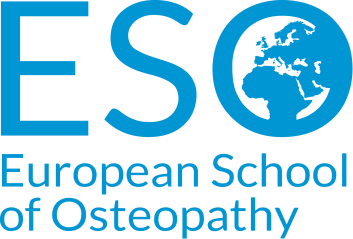 Section One – Job DetailsJob Title: 	Facilities Services Operative Apprenticeship – Leading to a Level 2 QualificationDepartment: 	Corporate Reports to: Hours:	               Minimum 30 hours per week (7am – 2pm) overtime may be required                               12 month FTC (Apprenticeship)Section Two – Job PurposeThe Facilities Services Operative Apprentice is responsible for assisting in a high standard of facilities support to the ESO at our Boxley site, in order to maintain a clean, safe and welcoming place for all. From time to time the applicant will be expected to visit our clinic office site in Maidstone. At least 20% of the week must be spent training but this includes on-the-job training.Section Three – Main ResponsibilitiesResponsible for ensuring Boxley House and surrounding buildings are unlocked each dayEnsuring that the security alarm system is working correctly and set at the appropriate times; together with responding to any alarms and liaising with the police and/or alarm company as appropriateAct as one of the key holders and be a point of contact in an emergency (as appropriate)Ensuring overall security of the premises including locking of windows and doorsUndertaking regular reviews of the buildings, fixtures and fittings to ensure that they are in good order; and undertaking any general maintenance/minor repair work that is requiredEnsuring that the external areas are free of debris and litterMaintain the lawns, cut the grass, weed etcEnsure that fire doors are kept shut and that there is clear passageRegularly inspect (monthly) office, teaching and corridor areas to ensure they are free of any hazards. Deal with any issues and report any health and safety concerns/issues to the line managerKeep paths and entrances free of ice and snow to ensure safety of students and staffMaintain regular checks of external areas (including the roofs, walkways etc) for loose tiling, plant growth and leaks, noting, monitoring and reporting any building defectsRegularly inspect shower areas to ensure that they are clean and free of debris, dirt and mould to ensure zero risk of infection. Report any concernsRespond to requests for furniture and other bulky item removals from staffAssisting staff with appropriate tasks as requestedAny other duties that are deemed relevant in line with this roleKey competenciesCommunicationService deliveryTeamwork and motivationSection Four – DimensionsThe European School of Osteopathy runs a 4 year full-time integrated Masters programme in Osteopathy (MOst) validated by Buckinghamshire New University and has in excess of 200 students at under-graduate level.  The school also runs international seminars and post-graduate courses.Signature of role holder                                                                        Date:Name of role holder                                   Signature of line manager                                                                     Date:Name of line managerDate for review PERSON SPECIFICATIONPERSON SPECIFICATIONPERSON SPECIFICATIONEssentialDesirableClean driving licenceYesFit and able to undertake manual workYesComfortable working at heights, with machinery and in confined spacesYesPersonal skills & AttributesAble to communicate effectively at all levels within the organisation (verbal and written)YesEffective time management skills YesAbility to adapt to changing and sometimes conflicting demandsYesProduces work to a high standardYesStrong work ethic and sense of pride in workYesWilling to help colleagues and offer support when requiredYes